OSNOVNA ŠKOLA „LJUDEVIT GAJ“                       K R A P I N A KLASA: 600-04/23-01/7URBROJ: 2140-1-4-01-23-3Krapina, 27.07.2023.Na temelju članka 58. stavka 1. alineje 17. Statuta Osnovne škole „Ljudevit Gaj“ Krapina, Školski odbor Osnovne škole „Ljudevit Gaj“ Krapina na elektronskoj sjednici održanoj dana 27.07.2023. godine donio je sljedećuO D L U K UŠkolski odbor Osnovne škole „Ljudevit Gaj“ Krapina usvaja Polugodišnji izvještaj o izvršenju financijskog plana za 2023. godinu.						     PREDSJEDNIK ŠKOLSKOG ODBORA						                        Ivan Zubić 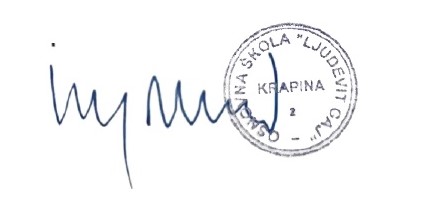 